Ո Ր Ո Շ ՈՒ Մ«11»    մայիսի  2023 թվականի N   94-Ա  ՀԱՅԱՍՏԱՆԻ ՀԱՆՐԱՊԵՏՈՒԹՅԱՆ ՇԻՐԱԿԻ ՄԱՐԶԻ ԳՅՈՒՄՐԻ ՔԱՂԱՔԻ ՀԱՂԹԱՆԱԿԻ ՊՈՂՈՏԱՅԻ N 39/1 ՀԱՍՑԵԻ 9.46 ՔԱՌԱԿՈՒՍԻ ՄԵՏՐ ՄԱԿԵՐԵՍՈՎ ՀԱՅԱՍՏԱՆԻ ՀԱՆՐԱՊԵՏՈՒԹՅԱՆ ՇԻՐԱԿԻ ՄԱՐԶԻ ԳՅՈՒՄՐԻ ՀԱՄԱՅՆՔԻՆ ՍԵՓԱԿԱՆՈՒԹՅԱՆ ԻՐԱՎՈՒՆՔՈՎ ՊԱՏԿԱՆՈՂ ՀՈՂԱՄԱՍՆ  ՈՒՂՂԱԿԻ ՎԱՃԱՌՔԻ ՄԻՋՈՑՈՎ ՕՏԱՐԵԼՈՒ ՄԱՍԻՆ Հայաստանի Հանրապետության Շիրակի մարզի Գյումրի քաղաքի Հաղթանակի պողոտայի N 39 հասցեի 174.77 (մեկ հարյուր յոթանասունչորս ամբողջ յոթանասունյոթ հարյուրերորդական) քառակուսի մետր մակերեսով հողամասով բնակելի տունը սեփականության իրավունքով պատկանում է քաղաքացի Վահան Արտաշեսի Շալոյանին (հիմք` անշարժ գույքի նկատմամբ իրավունքների պետական գրանցման N 03022020-08-0027 վկայական): Քաղաքացի Վահան Արտաշեսի Շալոյանը դիմել է Հայաստանի Հանրապետության Շիրակի մարզի Գյումրի համայնքի ղեկավարին՝ Հայաստանի Հանրապետության Շիրակի մարզի Գյումրի համայնքին սեփականության իրավունքով պատկանող (հիմք` անշարժ գույքի նկատմամբ իրավունքների պետական գրանցման N 21042023-08-0029 վկայական) Հայաստանի Հանրապետության Շիրակի մարզի Գյումրի քաղաքի Հաղթանակի պողոտայի N 39/1 հասցեի 9.46 (ինն ամբողջ քառասունվեց հարյուրերորդական) քառակուսի մետր մակերեսով բնակավայրերի նպատակային նշանակության բնակելի կառուցապատման գործառնական նշանակության հողամասն ուղղակի վաճառքի միջոցով իրեն օտարելու խնդրանքով:      Նկատի ունենալով վերոգրյալը, համաձայն Հայաստանի Հանրապետության կառավարության 2016 թվականի մայիսի 26-ի N 550-Ն որոշման 1-ին կետի 3-րդ, 4-րդ, 5-րդ և 6-րդ ենթակետերի դրույթների, ղեկավարվելով «Տեղական ինքնակառավարման մասին» օրենքի 18-րդ հոդվածի 1-ին մասի 21-րդ կետով, հողային օրենսգրքի 63-րդ հոդվածի 2-րդ մասի 2-րդ կետով, 66-րդ հոդվածի 1-ին մասի 8-րդ կետով և հիմք ընդունելով քաղաքացի Վահան Արտաշեսի Շալոյանի դիմումը (մուտքագրված համայնքապետարանում 2022 թվականի մարտի 15-ին N 4595 թվագրմամբ)` Հայաստանի Հանրապետության Շիրակի մարզի Գյումրի համայնքի ավագանին որոշում է.Քաղաքացի Վահան Արտաշեսի Շալոյանին ուղղակի վաճառքի միջոցով օտարել սեփականության իրավունքով իրեն պատկանող Հայաստանի Հանրապետության Շիրակի մարզի Գյումրի քաղաքի Հաղթանակի պողոտայի N 39 հասցեի 174.77 (մեկ հարյուր յոթանասունչորս ամբողջ յոթանասունյոթ հարյուրերորդական) քառակուսի մետր մակերեսով հողամասով բնակելի տանը հարակից, Հաղթանակի պողոտայի N 39/1 հասցեի համայնքի սեփականություն հանդիսացող, կառուցապատումից ազատ, բնակավայրերի նպատակային նշանակության բնակելի կառուցապատման գործառնական նշանակության 9.46 (ինն ամբողջ քառասունվեց հարյուրերորդական) քառակուսի մետր մակերեսով հողամասը՝ որպես բակ:            Օտարվող հողամասի ուղղակի վաճառքի գին սահմանել տվյալ հողամասի կադաստրային արժեքով, որը հողամասի օտարման պահին կազմում է 24889 (քսանչորս հազար ութ հարյուր ութսունինը) Հայաստանի Հանրապետության դրամ` 1.0 (մեկ) քառակուսի մետրի դիմաց, ընդամենը` 235450 (երկու հարյուր երեսունհինգ հազար չորս հարյուր հիսուն) Հայաստանի Հանրապետության դրամ:Սույն որոշումն ուժի մեջ է մտնում քաղաքացի Վահան Արտաշեսի Շալոյանին պատշաճ կարգով իրազեկելու օրվան հաջորդող օրվանից:Հայաստանի Հանրապետության Շիրակի մարզի Գյումրի համայնքի ավագանի         Կողմ (17)                                      Դեմ (0)                      Ձեռնպահ (5)ՀԱՅԱՍՏԱՆԻ ՀԱՆՐԱՊԵՏՈՒԹՅԱՆ ՇԻՐԱԿԻՄԱՐԶԻ ԳՅՈՒՄՐԻ ՀԱՄԱՅՆՔԻ ՂԵԿԱՎԱՐ՝		                                   ՎԱՐԴԳԵՍ  ՍԱՄՍՈՆՅԱՆԻՍԿԱԿԱՆԻՀԵՏ ՃԻՇՏ է՝  ԱՇԽԱՏԱԿԱԶՄԻ ՔԱՐՏՈՒՂԱՐ                                                                        ԿԱՐԵՆ ԲԱԴԱԼՅԱՆք. Գյումրի«11» մայիսի 2023 թվական   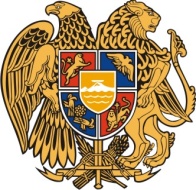 Հ Ա Յ Ա Ս Տ Ա Ն Ի     Հ Ա Ն Ր Ա Պ Ե Տ Ո Ւ Թ Յ ՈՒ ՆՇ Ի Ր Ա Կ Ի   Մ Ա Ր Զ Գ Յ ՈՒ Մ Ր Ի   Հ Ա Մ Ա Յ Ն Ք Ի   Ա Վ Ա Գ Ա Ն Ի3104 , Գյումրի, Վարդանանց հրապարակ 1Հեռ. (+374  312)  2-22-00; Ֆաքս (+374  312)  3-26-06Էլ. փոստ gyumri@gyumri.am